VERBALE DEL CONSIGLIO DIRETTIVODELL’ORDINE PROVINCIALE DEI MEDICI CHIRURGHI E DEGLI ODONTOIATRI DI MODENAMARTEDI’ 25 FEBBRAIO  2020 – ORE – 21,00 PRESSO LA SEDE DI P.LE BOSCHETTI, 8 - MODENA -Il giorno martedì 25 febbraio 2020 – ore 21,00 - presso la sala delle adunanze di quest'Ordine si è riunito il Consiglio Direttivo. Sono presenti:Presidente					Dott. Mauro ZennaroVice-Presidente				Dott. Nicolino D’Autilia  Consigliere Segretario			Dott. Carlo CuratolaTesoriere					Dott. Antonino AddamoConsiglieriDr.ssa Letizia Angeli, Dott. Lodovico Arginelli, Dott. Luca Carteri, Dr.ssa Laura Casari, Dott.ssa Maria Teresa Donini Dott. Salvatore Lucanto, Dott. Paolo Martone, Dott.ssa Marinella Nasi, Dott. Giampaolo Papi.Consiglieri odontoiatri: Dott. Roberto Gozzi.Assente giustificato: Dott. Lauro Ferrari, Dott. Stefano Reggiani, Dott. Mario Caliandro.Collegio revisori dei conti: Dott. Bruni Raffaele (presidente collegio revisori dei Conti), Prof. Giannetti Luca, Assente giustificata revisori: Dr.ssa Calzolari Giovanna.per discutere  il seguente ordine del giorno:…omissis…Approvazione Conto Consuntivo 2019 (Addamo)Il Presidente dà la parola al tesoriere dott. Addamo che introduce l’argomento ricordando che il Bilancio è stato inizialmente approvato dal Consiglio Direttivo nella seduta del 5/A del 26.11.2019 in modalità provvisoria, visto dal tesoriere, dalla Dr.ssa Ferrari, dall’esecutivo, dai revisori dei conti  e, infine certificato dal Rag. Bergamini Paolo, revisore iscritto all’Albo dei revisori contabili. Viene distribuita una copia del conto consuntivo e preventivo per consentire ai presenti di prendere visione di ogni singola posta di bilancio. Rispetto al preventivo provvisorio approvato a novembre  i valori sono sostanzialmente analoghi. Si è realizzato il risparmio che era atteso di €14.126,88 su una precedente previsione di avanzo di € €150.806,39 che si è portato definitivamente al 31.12.2019 a € 164.933,27. Il Conto consuntivo del 2019 è frutto delle decisioni politiche prese dal Consiglio con la collaborazione tecnica della Dr.ssa Federica Ferrari. Illustra l’andamento dell’avanzo di amministrazione rispetto all’anno precedente e del fondo di cassa a inizio e fine anno. L’avanzo di amministrazione che è la risultante tra le entrate e le uscite rettificato dai residui attivi e passivi è sostanzialmente in linea con quello dell’anno precedente. L’avanzo è ciò che si applica nell’anno successivo alle entrate previste per finanziare le nuove uscite che rappresentano in parte le scelte politiche dell’ente.   L’avanzo di amministrazione si compone degli artt. 90 e 91 (37.286,05+10.000) che sono i fondi di riserva e rappresentano un liquidità necessaria per gestire le spese impreviste dovute a nuovi adempimenti normativi che dovessero sopraggiungere o oneri imprevedibili. Inoltre l’avanzo contiene i € 30.000,00 che ogni triennio dobbiamo stanziare come spese per il rinnovo degli organi istituzionali. Nel 2019 si è registrato un importante aumento delle entrate dovuto al riconoscimento di contributi FNOMCeO e Enpam per partecipazione a bandi e attività di consulenza e istruzione pratiche di segreteria. Ciò ha permesso di evitare l’erosione dell’avanzo di amministrazione.Il Dott. Addamo illustra ai Consiglieri e al Collegio Revisori dei conti il conto consuntivo per l’anno 2019 da sottoporre all’approvazione dell’assemblea degli iscritti convocata per il giorno 14.3.2020 in prima convocazione e il 15.3.2020  in seconda convocazione presso HRM DES ARTS Hotel di Baggiovara. Per aiutare la comprensione ai colleghi egli si sofferma su alcune spiegazioni utili e basilari per la conoscenza della contabilità ordinistica.Rendiconto finanziario gestionale 2019La relazione precedente ha evidenziato le risultanze del “rendiconto finanziario delle entrate e delle uscite” con specifico riguardo alle sole movimentazioni di cassa dell’ Ente.La gestione contabile non si esaurisce solo con tale riferimento, ma anche con riferimento alla rendicontazione della gestione economica di competenza che contempla a sé, il rendiconto dei residui e il rendiconto di cassa.Il criterio di competenza finanziaria è il criterio che stabilisce la competenza di un’ operazione di entrata o di spesa nell’esercizio in cui l’ operazione è stata accertata (entrata) o impegnata (uscita).Si considera pertanto “accertata” un’ operazione di entrata quando in essa sono contenuti tutti gli elementi identificativi del credito, viceversa, un’ operazione si considera “impegnata” quando sussiste la dichiarata volontà del Consiglio di vincolare mezzi finanziari per uno specifico motivo ed entro una determinata scadenza. Il criterio di cassa formalizza il momento in cui l’ operazione si chiude; con l’ incasso o il pagamento un’ operazione assume la competenza finanziaria.La differenza fra le entrate accertate e le uscite impegnate, rispetto alla mancata riscossione o pagamento (criterio di cassa), genera la cosiddetta “gestione dei residui”.Il rendiconto finanziario gestionale rappresenta le risultanze della gestione delle entrate e delle uscite secondo la struttura di cui all’ allegato residui.Esso è strutturato con l’ evidenza delle previsioni iniziali, la variazioni al preventivo deliberate in corso d’ anno e le previsioni definitive.Si evidenzia che sia nei residui attivi che nei residui passivi sono presenti importi che nella fase della liquidazione saranno onorati in somma algebrica fra loro per un importo di € 14.994,80 (gestione residui). La gestione dei residui attivi ha evidenziato nel 2019 il seguente andamento:   a) residui attivi dal 2018 (saldo al 01.01.2019)                  	€		   89.865,35   b) residui attivi incassati nel 2019                                		€		   44.789,31   c) variazione residui attivi 2019                                    		€                             -11.778,79   d) residui attivi 2019 da incassare al 31.12.2020        		€      		    33.365,59   e) residui attivi formatesi nel 2019	                                   	€                             103.385,95                                       totale residui attivi al 31.12.2019		€                             136.751,54La gestione dei residui passivi ha evidenziato nel 2019 il seguente andamento:Rendiconto residui:   a) residui passivi 2018 (saldo al 01.01.2019)                         €  	  	   272.166,95   b) residui passivi pagati nel 2019                                            €   	                  176.525,64      c) variazione residui passivi 2019                                          €  		     -46.354,89   d) residui passivi 2019 da incassare al 31.12.2020             €   		      49.286,42   e) residui passivi formatesi nel 2019                                     €    		    258.729,96                                       totale residui passivi al 31.12.2019      €    		    308.016,38Situazione AmministrazioneAl rendiconto finanziario gestionale è annessa la situazione amministrativa al 31.12.2019, che evidenzia la consistenza dei conti di tesoreria o di cassa all‘inizio dell’esercizio e gli incassi e i pagamenti complessivamente effettuati nell’ anno sia conto competenza che in conto residui.Dalla situazione amministrativa al 31.12.2019 si evince un avanzo di amministrazione pari a € 164,933,27 formatosi  come segue:.. consistenza di cassa al 01.01.2019        €       340.094,45.. riscossioni                                                   €      887.477,82		.. pagamenti effettuati                                 €      891.374,16                                                                                ----------------.. Consistenza di cassa al 31.12.2019       €      336.198,11             .. Residui attivi ….……………………..          €          136.751,54.. Residui passivi ….…………………...         €           308.016,38                                                                               -----------------             Avanzo Amministrazione 2019            €  164.933,27                                                                              ==========                  L’ utilizzazione avanzo di amministrazione 2019 per l’ esercizio successivo risulta così prevista:.. F.do x aggiornamento professionale categoria  	 €    30.000,00   (cap.51)..f.do Scuola di Etica (cap 59)			                 €  8.000,00.. parte di cui non si prevede l’ utilizzazione    nell’ esercizio                                                            	 €    79.647,22.. parte vincolata					€     47.286,05  (Fondi di riserva cap 90-91)                                                      ---------------                                                                        Totale    	€  164.933,27                                                                                	                    =========    Nota IntegrativaLa presente nota integrativa è redatta in conformità ai principi contabili per il bilancio di previsione e il rendiconto degli Enti Pubblici Istituzionale ed in ottemperanza al regolamento per l’amministrazione, la finanza e la contabilità.La rappresentazione del conto consuntivo, oltre al rendiconto finanziario generale e la situazione amministrativa, contiene anche la situazione patrimoniale ed economica della gestione rappresentata dallo “stato patrimoniale” contenente le attività e passività e dal “conto economico” contenente le spese e le entrate dell’ esercizio.Stato PatrimonialeLo stato patrimoniale evidenzia la consistenza degli elementi patrimoniali attivi e passivi al 31.12.2019 raffrontati con l’ esercizio 2018.La variazione del patrimonio netto evidenzia che, come confermato dal conto economico, l’ esercizio 2019 si è chiuso con un disavanzo di € 7.924,25.I criteri di ammortamento cespiti sono rimasti invariati rispetto a quelli adottati nell’ esercizio 2018 e precedenti. Nel corso del 2019 sono stati effettuati investimenti in beni ammortizzabili di valore  di € 4.522,82.Le movimentazioni relative all’accantonamento per il fondo trattamento di fine rapporto di lavoro dipendente sono rappresentate come segue:Fondo trattamento fine rapporto:.. saldo al 01.01.2019      €   234.937,52.. utilizzo anno 2019       €              0.. accantonamento 2019  €    11.418,01                                                   -------------.. saldo al 31.12.2019      €  246.355,53                                                  ========L’ entità del Fondo Trattamento di Fine Rapporto di lavoro subordinato trova copertura e garanzia nel c/c bancario n. 1456803 in essere presso la Banca Popolare dell’ Emilia Romagna il cui saldo al 31.12.2019 è di €  €  246.355,53. Conto Economico Come già evidenziato in precedenza, il conto economico dell’ esercizio 2019 evidenzia il risultato di gestione conseguito, costituito dal disavanzo economico di € 7.924,25.Il documento, redatto in conformità all’ allegato E) del “regolamento per l’ amministrazione e contabilità dell’Ordine Provinciale dei Medici e degli Odontoiatri della Provincia di Modena, approvato con delibera n. 7/h del 13.11.2001, è composto dalla sezione “costi” che include gli “ammortamenti” e gli “accantonamenti” imputati all’ esercizio e dalla sezione “proventi”.     Il raccordo fra il disavanzo economico risultante dal conto economico, di € 7.924,25e il decremento dell'avanzo di amministrazione dell’ esercizio 2019 è il seguente: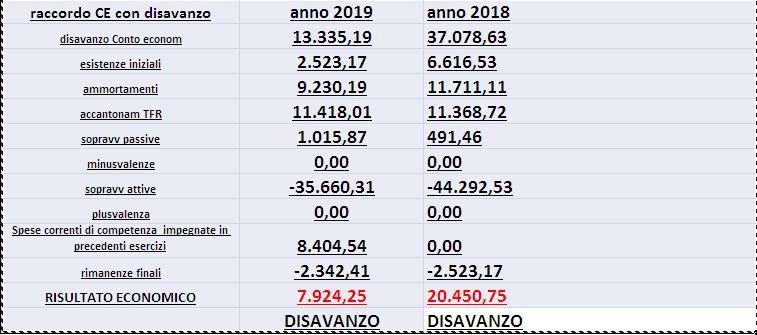 In particolare, con riferimento alla situazione economica per l’ anno 2019, si evidenziano i seguenti dati:.. la consistenza delle disponibilità finanziarie a fine esercizio ammonta a € 336.198,11 quale   consistenza in c/c disponibile presso: la Banca Popolare dell´Emilia Romagna di Modena; la   consistenza di cassa è di € 1.500,00;.. i crediti in essere, nella loro somma algebrica, sono pari a € 49.726,39 e non ci sono al momento   segnalazioni di particolari posizioni a rischio tali da consigliare l’ appostazione di un apposito   fondo;.. le giacenze finali sono la quantificazione dei materiali di consumo in essere e delle medaglie   acquistate ma che saranno utilizzate negli esercizi successivi;.. i cespiti materiali sono stati incrementati dei limitati acquisti effettuati nel corso del 2019, .. i creditori diversi ammontano, nella loro somma algebrica, a € 222.491,23; Il personale dipendente, come da pianta organica allegato al fascicolo bilancio 2019,  è formato da n. 5 dipendenti (di cui uno part-time) e il costo complessivo anno 2019 è stato di € 261.967,11 così suddiviso:.. stipendi e compensi   	€ 208.791,13.. Indennità di mensa                   € 9.000,00..Aggiornamento personale        € 2.723,66.. contributi                                €   55.000,00				----------------------Totale 				€    275.514,79Accantonamento TFR  	€     11.418,01Totale costo del Pers.   	€  286.932,80                                            =========Il fondo trattamento di fine rapporto di lavoro subordinato, corrispondente ai diritti acquisiti alla data del 31.12.2019 dal personale dipendente sulla base del contratto collettivo di lavoro del settore, è stato adeguato conformemente alle disposizioni di legge ed ammonta a €  246.355,53.E’ stato a tempo debito istituito presso la Banca Popolare dell’ Emilia-Romagna un apposito conto corrente col deposito di quanto spettante ai dipendenti e viene annualmente aggiornato in base al maturato.Variazioni e Storni di Bilancio. Nel corso del 2019 sono stati apportati i seguenti storni/ variazioni di Bilancio: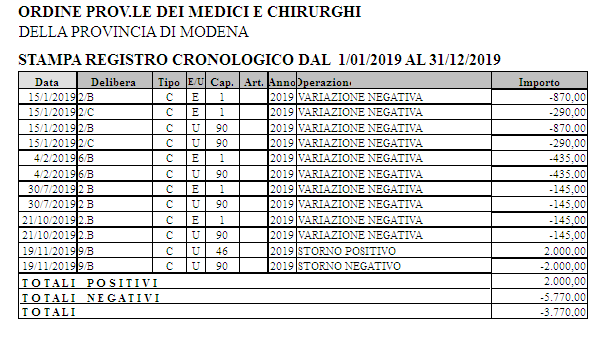 Al termine della relazione del tesoriere il Presidente invita il Consiglio ad approvare il conto consuntivo 2019. Il Consiglio e il Collegio revisori dei conti si congratulano con il tesoriere, Dott. Addamo per la chiarezza espositiva e completezza di informazioni. DELIBERA  N. 4/A             							del 25.2.2020Approvazione Conto Consuntivo 2019Il Consiglio Direttivo dell’Ordine Provinciale dei Medici Chirurghi e degli Odontoiatri di Modena, nella riunione del 25.2.2020Esaminato lo schema del Conto Consuntivo e della gestione Residui dell’esercizio finanziario 2019;Udita  la relazione del Tesoriere;Sentito il  Collegio dei Revisori dei Conti che ha esaminato la bozza del  conto consuntivo fornita dal Tesoriere;Sentito il presidente che dichiara di avere ben esaminato il conto consuntivo e che avendo parlato con il Rag. Bergamini ha avuto rassicurazione che il bilancio risulta ben fatto e contabilmente corretto (si veda anche la relazione rilasciata dal Rag. Bergamini);Visti il D.L.C.P.S. 13 settembre 1946 n. 233, il D.P.R. 5 aprile 1950 n. 221;Visto l’art. 23 del vigente regolamento per l’amministrazione e la contabilità;All’unanimità dei presenti, nessuno astenuto e con votazione favorevole approva e DELIBERAdi sottoporre all’approvazione dell’Assemblea dei Medici Chirurghi e degli Odontoiatri della Provincia di Modena, iscritti nei rispettivi Albi, appositamente convocata IL CONTO CONSUNTIVO DELL’ESERCIZIO FINANZIARIO ANNO 2019E’ approvato il conto consuntivo dell’esercizio finanziario 2019 che registra, in conto competenza, i seguenti dati riepilogativi:TITOLO I	Entrate contributive				€	 734.428,00TITOLO II	Entrate diverse			 		€	   35.294,33TITOLO III	Entrate per alienazione di beni patrimoniali	€		 0TITOLO IV  	Entrate derivanti da accensione di prestiti	€	           	      10.00,00TITOLO V	Partite di giro 					€              166.352,13				         					________________TOTALE ENTRATE							€              946.074,46TITOLO I	Spese correnti					€	783.627,13TITOLO II	Spese in conto capitale				€	   13.599,22TITOLO III	Spese per estinzione di mutui e anticipazioni	€               10.000,00TITOLO III	Partite di giro 					€	 166.352,13		     							         _________________TOTALE USCITE								€               973.578,48i residui attivi, rimasti da riscuotere,  registrano i seguenti dati riepilogativi:		accertati anni precedenti 	  78.154,90		accertati anno 2019		103.385,95						-------------						181.540,85i residui passivi, rimasti da pagare,  registrano i seguenti dati riepilogativi:		impegnati anni precedenti 	  49.286,42		impegnati  anno 2019		258.729,96							---------------						308.016,38Situazione di cassa al 31.12.2019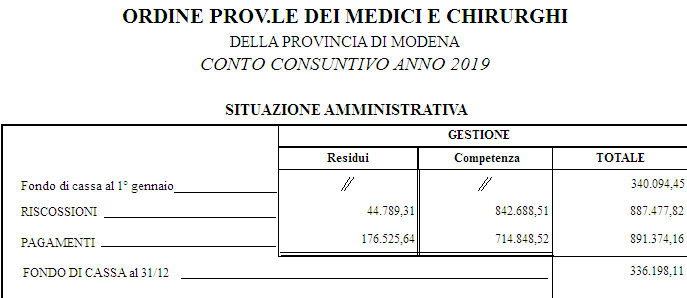 le tabelle analitiche del conto consuntivo, unitamente al rendiconto finanziario, alla situazione patrimoniale, a quella amministrativa ed economica ed alla gestione dei residui attivi e passivi, sono allegate alla presente delibera, di cui fanno parte integrante, insieme alla relazione del Tesoriere e del Collegio dei Revisori dei Conti, saranno pubblicate nel Bollettino dell'Ordine.Approvazione Bilancio di previsione 2020 (Addamo)Il Dott. Addamo illustra ai Consiglieri il preventivo finanziario per l’anno 2020 da sottoporre all’approvazione dell’assemblea degli iscritti convocata per il giorno 14.3.2020 in prima convocazione e il 15.3.2020 in seconda convocazione. Il Bilancio di Previsione provvisorio per l’anno 2020, è stato approvato con delibera di Consiglio n. 5/A del 26.11.2019.Con la medesima delibera n. 5/A del 26.11.2019  il Consiglio ha adottato, per l’anno 2020, l’esercizio provvisorio. Il bilancio preventivo è stato modificato rispetto al preventivo provvisorio approvato in novembre poiché si è ritenuto di inserire dal lato delle entrate (cap60)la previsione di accensione mutui e nelle uscite la previsione di acquisto immobili (cap 92) considerando la possibilità di un eventuale acquisto della sede. L’importo stanziato è di € 5.000, cifra irrisoria che però ci permetterà eventualmente di effettuare uno storno di bilancio.Le altre  nuove previsioni di spesa riguardano il cap.30 per  l’acquisto di tesserine magnetiche in sostituzione di quelle cartacee che attestano l’iscrizione all’Ordine e consentono la registrazione ad eventi o per altre utilità mediante il Qcode e il codice a barre.  Inoltre sul cap. 35 si prevede la revisione della newsletter per renderla più leggibile sui social e dispositivi smart.Per quanto riguarda la quota di iscrizione per l’anno 2020, così come deciso dal Consiglio Direttivo del 26 novembre 2019, per affrontare le maggiori spese principalmente dovute a elezioni per il rinnovo delle cariche istituzionali, concorso pubblico,  adeguamenti dei software alla normativa privacy con la migrazione dei dati informatici  sul nuovo server 4, possibilità di acquisto della sede ordinistica è stata aumentata di € 10,00 e pertanto risulta di  €  155,00 e, per coloro che risultano iscritti contemporaneamente anche all’Albo degli Odontoiatri, viene mantenuta di € 50,00, considerato che l’Ordine per questi ultimi non deve versare il contributo alla Federazione, così come deliberato dal Consiglio Direttivo e che questa categoria di “contribuenti” è destinata nel tempo a scomparire. Egli comunica di avere fatto un confronto della quota di iscrizione applicata dall’Ordine di Modena con quella degli altri Ordini della Regione Emilia Romagna. Escludendo la provincia di Bologna che ha la quota più bassa ma anche il maggior numero di iscritti (circa 10.000), l’Ordine di Modena nell’ammontare della quota complessiva (medici+odontoiatri) risulta di 10,00€ al di sotto della media regionale. La quota di iscrizione per le STP è stata mantenuta a € 350,00.L’ avanzo di  amministrazione al 31/12/2019 che verrà conteggiato tra le entrate del prossimo anno è pari a € 164.933,27.Il tesoriere illustra le principali destinazioni derivanti dalle entrate previste e dall’utilizzo dell’avanzo di amministrazione: Al termine della relazione del tesoriere, il presidente invita i consiglieri a deliberare l’approvazione del bilancio preventivo per l’anno 2020.DELIBERA n. 5/A                                             					   del  25 febbraio 2020Approvazione Bilancio di Previsione per l’esercizio 2020Il Consiglio Direttivo dell’Ordine Provinciale dei Medici Chirurghi e degli Odontoiatri di Modena, nella riunione del  25.2.2020Esaminato lo schema del Bilancio di Previsione dell’ esercizio finanziario dell’anno 2020;Esaminate le relazioni del  Tesoriere e sentito il Collegio dei Revisori dei Conti che ha esaminato le bozze del preventivo finanziario fornite dal Tesoriere;Visti gli artt. 2 e 6 del vigente Regolamento per l’amministrazione e la contabilità;All’unanimità dei presenti approva e DELIBERAdi sottoporre all’approvazione dell’Assemblea dei Medici Chirurghi e degli Odontoiatri iscritti nei rispettivi Albi, appositamente convocata, il bilancio di previsione delle entrate e delle spese per l’anno finanziario 2020, che si allega in copia alla presente deliberazione per costituirne parte integrante, insieme alla Relazione illustrativa del Tesoriere come di seguito specificato;E’ autorizzata la riscossione delle tasse dei diritti e degli altri proventi dovuti per l’anno 2019 ed il versamento delle relative somme, giusta la seguente previsione:Avanzo di amministrazione anno 2019			€	164.933,27TITOLO I	Entrate contributive				€	796.175,00TITOLO II	Entrate diverse					€	  9.414,00TITOLO III	Entrate per alienazione di beni patrimoniali 	€	       0TITOLO IV	Entrate derivanti per accensione di prestiti	€	  25.000,00TITOLO V	Entrate per partite di giro 			€	195.100,00								_____________________TOTALE ENTRATE						€         1.190.622,27E’ autorizzata, in particolare la riscossione della tassa annuale di iscrizione, pari a € 155,00 e € 50,00 per gli iscritti all’Albo degli Odontoiatri con contemporanea iscrizione  da riscuotere in un’unica rata come da convenzione con la Agenzia Entrate Riscossioni s.p.a. e la tassa annuale per le STP di € 350,00 annue.Sono approvate  per l’anno 2020 le spese come da seguente previsione: USCITETITOLO I	Uscite correnti					€         949.295,44TITOLO II	Uscite spese in conto capitale			€           26.226,83TITOLO III	Uscite per estinzione di mutui e anticipazioni	€           20.000,00TITOLO IV	Uscite per partite di giro 				€         195.100,00						   	 ______________________TOTALE USCITE								€        1.190.622,27Le tabelle analitiche del Bilancio di Previsione, unitamente alla tabella dimostrativa dell’avanzo di amministrazione, la pianta organica del personale dipendente, il conto economico e il conto patrimoniale sono allegate alla presente delibera, di cui fanno parte integrante e, insieme alla relazione del Tesoriere e del Collegio dei revisori dei Conti, saranno pubblicate nel sito internet  dell' Ordine.Il presidente del  Collegio revisori dei conti riferisce che sono stati effettuati  i necessari controlli di bilancio nel corso di tutto il 2019 con riunioni periodiche (15/1/2019- 19/2/2019-15/4/2019-15/7/2019 -19/11/2019 e 28/1/2020) e di avere controllato il bilancio con minuzia e completezza di informazioni sulla base delle bozze di conto consuntivo e le bozze del preventivo finanziario fornite dal Tesoriere e di avere inteso tutte le spiegazioni  relative alla congruità delle spese rispetto alle previsioni e deliberazioni, accertato gli storni e le variazioni di Bilancio che si sono rese necessarie nel corso dell’esercizio e che dal Consiglio sono state opportunamente deliberate. In questa sede sono stati illustrati anche i costi relativi alla contrattazione collettiva integrativa del personale dipendente che risultano compatibili con i vincoli di bilancio e pertanto l’organo di controllo può certificarne la regolarità e nulla è da rilevare. Il collegio revisori dei conti ha sempre preso parte a tutte le riunioni di Consiglio Direttivo avendo in questo modo potuto controllare tutta l’attività deliberativa e decisionale dello stesso.A conclusione il Consiglio si congratula con il Tesoriere, Dott. Addamo, esprimendogli fiducia e riconoscimento per la competenza e chiarezza nella conduzione della propria carica istituzionale. Il Tesoriere ringrazia il Consiglio per l’attenzione e a sua volta fa presente che il lavoro sul bilancio è stato reso possibile grazie al lavoro e alla competenza della Dr.ssa Ferrari che ringrazia e alla collaborazione della Si.gra Vandelli.Il Consiglio  all’unanimità approva.Delibere amministrativeDelibera n. 6/A	   	 		           				del 25 febbraio 2020OGGETTO: liquidazione spese per la fornitura di beni e serviziIl Consiglio Direttivo riunito nella seduta del 25 febbraio 2020:viste le delibere di impegno precedentemente assunte;rilevata l'urgente necessità di provvedere alla liquidazione e al pagamento di spese varie debitamente controllate dai competenti uffici;dato atto che sono state osservate le procedure previste dal Regolamento per l'amministrazione e la contabilità di quest'Ordine;visto il bilancio di previsione dell’anno 2019; con votazione unanime DELIBERAdi liquidare e pagare come da elenco sotto specificato le spese per beni, servizi e lavori impegnate con il sistema in economia ai sensi degli artt. 37 e 38  del Regolamento per l'amministrazione e la contabilità di quest'Ordine da imputare agli appositi capitoli del bilancio di competenza anno 2020.Delibera n. 6/B				   		         		del 25 febbraio 2020Oggetto: presa d’atto delibere del presidenteIl Consiglio Direttivo dell’Ordine Provinciale dei Medici Chirurghi e degli Odontoiatri nella seduta del 25/02/2020; Visti i provvedimenti adottati dal Presidente in esecuzione della delega conferitagli dall’art.38 del Regolamento per l’amministrazione e la contabilità di quest’Ordine;accertato che gli stessi, per competenza, materia ed importo, rientrano nei limiti della citata delega;viste altresì le deliberazioni adottate dallo stesso Presidente per giustificati motivi d’urgenza, con i poteri di questo Consiglio;dato atto che sono state osservate le procedure previste dal Regolamento per l’amministrazione e la contabilità di quest’Ordine;con votazione palese ed unanime dei presentiDELIBERA1) di prendere atto senza rilievi le delibere adottate dal Presidente in conto competenza anno 2020Delibera n. 6/C				   		         		del 25 febbraio 2020Oggetto: accreditamento 2^ edizione corso aggiornamento RSPP 2019 Il Consiglio Direttivo dell’Ordine Provinciale dei Medici Chirurghi e degli Odontoiatri nella seduta del 25/02/2020; richiamata la delibera nr. 6/L del 09/10/2018 con la quale si decideva di svolgere un corso di aggiornamento per RSPP per i nostri iscritti;tenuto conto che si è deciso per una 2^ edizione del corso; considerato che il costo per l’accreditamento della 1^ edizione pari a € 610,00 iva compresa era già stato considerato nella precedente delibera ma non era stato considerato il costo per la 2^ edizione paria ad € 305,00 IVA compresa;considerato che il bilancio preventivo 2020 dispone di sufficiente copertura;con votazione palese ed unanime dei presentiDELIBERA1) 	di autorizzare il pagamento di € 305,00 Iva compresa all’Az. AUSL quale costo per l’accreditamento 	della seconda edizione del corso di aggiornamento RSPP offerto ai ns. iscritti.2)	La spesa farà capo al Tit. 1 Cat. 4 Cap. 51 del bilancio 2020.…omissis…La seduta termina alle ore 23,15.IL CONSIGLIERE SEGRETARIO 					   IL PRESIDENTEDott. Carlo Curatola						Dott. Mauro ZennaroTIT.CAT.ART.Fornitore e descrizione spesaImporto da liquidare1214ARAN – Contributo annuale dipendenti Ordine 2020€ 15,501447LA CASA DEL PROFESSIONISTA E DELL’ART. Soc. Coop. – Ft. nr. 1/001 del 07/02/2020 “Affitto locali sede Ordine GENNAIO – MARZO 2020”€ 10.257,261668LA CASA DEL PROFESSIONISTA E DELL’ART. Soc. Coop. – Ft. nr. 1/001 del 07/02/2020 “ Imposta di registro canone affitto locali primo piano sede Ordine anno 2020”€ 168,00115Dott. A. Addamo – gettoni presenza org. Ist. GENNAIO 2020€ 195,20115Dott. L. Arginelli gettoni presenza org. Ist.  GENNAIO 2020€ 195,20115D.ssa L. Angeli – gettoni presenza org. Ist.  GENNAIO 2020€ 195,20115D.ssa F. Braghiroli - gettoni presenza org. Ist.  GENNAIO 2020115Dott. R. Bruni– gettoni presenza org. Ist.  GENNAIO 2020€ 80.00115Dott. M. Caliandro - gettoni presenza org. Ist.  GENNAIO 2020€ 195,20115D.ssa G. Calzolari - gettoni presenza org. Ist.  GENNAIO 2020€ 80.00115Dott. L. Carteri - gettoni presenza org. Ist.  GENNAIO 2020€ 195,20115D.ssa Laura Casari – gettoni presenza org. Ist.  GENNAIO 2020€ 195,20115Dott. C. Curatola - presenza org. Ist.  GENNAIO 2020€ 195,20115Dott. N. D’Autilia– gettoni presenza org. Ist.  GENNAIO 2020€ 195,20115D.ssa M. T. Donini – gettoni presenza org. Ist.  GENNAIO 2020€ 80.00115Prof. L. Giannetti – gettoni presenza org. Ist.  GENNAIO 2020115Dott. R. Gozzi – gettoni presenza org. Ist.  GENNAIO 2020€ 195.20115Dott. L. Ferrari - gettoni presenza org. Ist.  GENNAIO 2020€ 195,20115Dott. S. Lucanto - gettoni presenza org. Ist.  GENNAIO 2020€ 97.60115Dott. V. Malara – gettoni presenza org. Ist.  GENNAIO 2020€ 97.60115Dott. P. Martone – gettoni presenza org. Ist.  GENNAIO 2020€ 195,20115D.ssa M. Nasi – gettoni presenza org. Ist.  GENNAIO 2020€ 195,20115D.ssa G. Papi – gettoni presenza org. Ist.  GENNAIO 2020€ 160.00115Prof. M. Provvisionato - gettoni presenza org. Ist.  GENNAIO 2020115Dott. S. Reggiani – gettoni presenza org. Ist.  GENNAIO 2020€ 195,20115Dott. M. Zennaro – gettoni presenza org. Ist.  GENNAIO 2020€ 160.00115Dott. A. Addamo – indennità accesso  GENNAIO 2020€ 638.20115Dott. C. Curatola – indennità accesso  GENNAIO 2020€ 638.20115Dott. N. D’Autilia – indennità accesso   GENNAIO 2020(al dott. D’Autilia vengono erogati 9 gettoni in più per compensare i gettoni di presenza del Consiglio Nazionale del 17/05/2019 e del 05/07/2019 erroneamente liquidati dalla Federazione al dott. Zennaro) € 1.756,80115Dott. R. Gozzi– indennità accesso   GENNAIO 2020€ 638.20115Dott. M. Zennaro – indennità accesso   GENNAIO 2020(al dott. Zennaro vengono trattenuti 9 gettoni che vengono liquidati al dott. D’Autilia per compensare i gettoni di presenza del Consiglio Nazionale del 17/05/2019 e del 05/07/2019 erroneamente liquidati dalla Federazione al dott. Zennaro).€ 880,00Nr. DelibDATA            TIT.CAT  CAP.	 FORNITORE  - DESCRIZIONE       IMPORTO307/02/2020211104KRATOS SpA – Acquisto visore numerico + radiocomando per evento ENPAM del 29/02/2020 – COD. CIG ZD02C2DF69€ 259,02